Наши уроки физической культуры – самые веселые, активные, занимательные, образовательные. 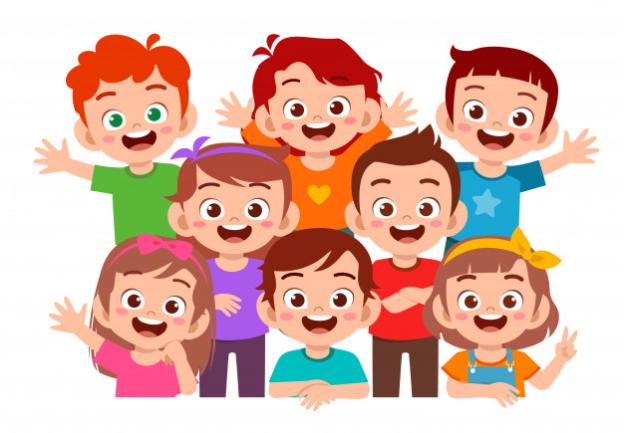 На уроках физкультуры мы не ленимся, а участвуем в настоящих соревнованиях. В этой четверти в нашем классе прошли соревнования по приседаниям. И знаете что??? Девчонки победили… 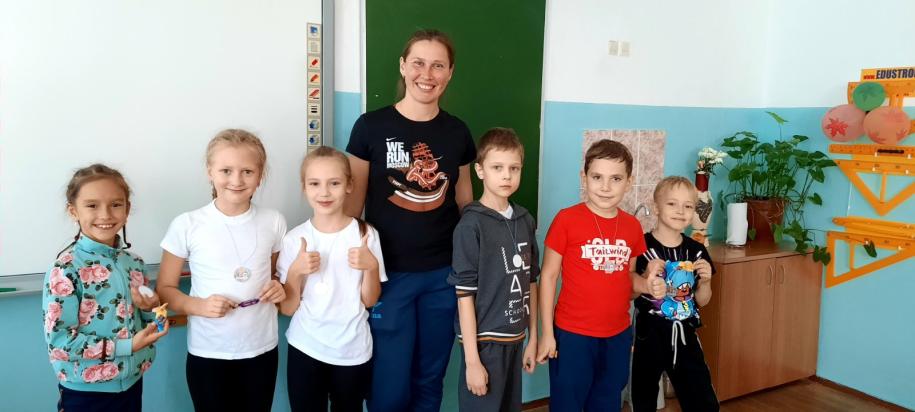 За призовые места наш любимый учитель наградила нас медалями и сладкими призами.  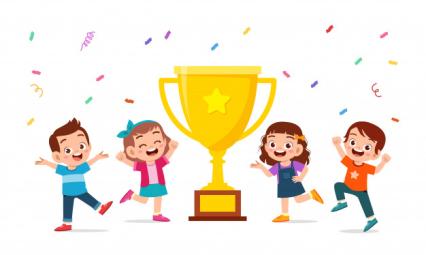 Перед вами призеры и победители 2 «А» класса.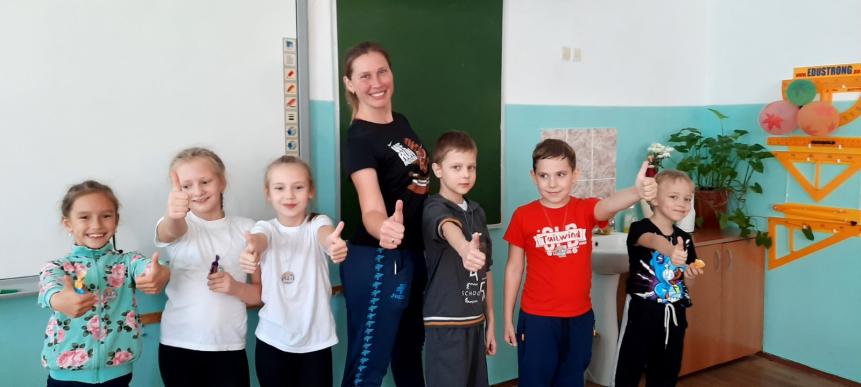 А ваши уроки физкультуры такие же классные???